 自治区工伤劳动能力再次鉴定申请事项流程图                       否             否                                      是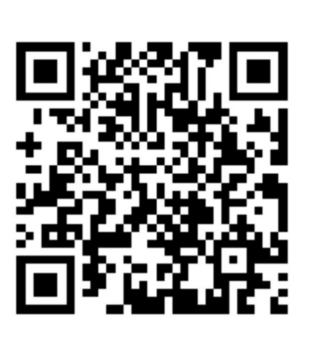 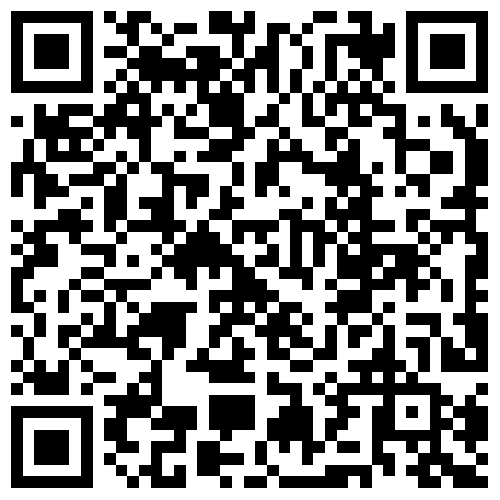 工伤再次鉴定需知(扫一扫查询）                      工伤鉴定标准(扫一扫查询) 